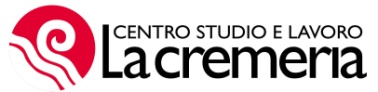 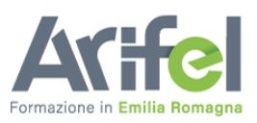 RICHIESTA DI ACCESSO ALLA GRADUATORIA DI ASSEGNAZIONE DELLE ATTREZZATURE INFORMATICHE PER LE ATTIVITA’ DEI PERCORSI IEFP 2020-2021Io sottoscritto __________________________           _______________________________________nato a _____________________________________________________ (__) , il __/__/___Codice Fiscale __________________________________________________________________residente a ________________________________ in via____________________________________Documento di identità: _____________________________ N. ________________________________(allegare copia del documento di identità)E-mail: _______________________________ Telefono: ______________________________________IN QUALITA’ DI GENITORE/AFFIDATARIO/TUTOREdell’alunno __________________________           _______________________________________nato a _____________________________________________________ (__) , il __/__/___Codice Fiscale __________________________________________________________________residente a ________________________________ in via____________________________________Iscritto per l’anno scolastico 2020-2021 al percorso IeFP:____________________________________________________________________________________________________________________________________________________________________________Ai sensi del DPR 445/2000 le dichiarazioni mendaci, la falsità in atti e l'uso di atti falsi previsti dalla legge saranno puniti ai sensi del codice penale e delle leggi speciali in materia e determineranno la pronuncia di decadenza dall'assegnazione del contributo emanata su tali basi.Sono a richiedere l’iscrizione alla graduatoria per l’assegnazione di attrezzatura informatica necessaria alla continuità formativa in modalità Didattica a distanza, dichiarando che l’alunno destinatario del device identificato:Dichiara inoltre che, come condizione personale:Dichiara inoltre che l’alunno sopra individuato non è stato beneficiario di attrezzatura informatica di cui al “Progetto per il contrasto del divario digitale nell'accesso alle opportunità educative e formative. Interventi  per  la  continuità  didattica  a  seguito  delle  misure  per  il  contenimento  del  contagio  Covid19” approvato con le Deliberazioni  della  Giunta  Regionale  della  Regione  Emilia  Romagna nn.  363/2020  e  394/2020.Si impegna a non presentare ulteriori istanze per conto dell’alunno per essere beneficiario di attrezzatura informatica di cui al “Progetto per il contrasto del divario digitale nell'accesso alle opportunità educative e formative. Interventi  per  la  continuità  didattica  a  seguito  delle  misure  per  il  contenimento  del  contagio  Covid19 ” approvato con le Deliberazioni  della  Giunta  Regionale  della  Regione  Emilia  Romagna nn.  363/2020  e  394/2020.Le su elencate dichiarazioni sono rese ai sensi degli artt. 46 e 47 del T.U. sulla documentazione amministrativa approvato con D.P.R. n° 445/00, con la consapevolezza che in caso di dichiarazione mendace si incorre nelle pene stabilite dal Codice Penale e dalle leggi speciali in materia, secondo quanto prescritto dall’art. 76 del T.U. approvato con D.P.R. n° 445/00.Luogo, data ___________________________FIRMAIl Genitore/Affidatario/Tutore__________________________________# CriterioDescrizione criterioSI/NO1E’ percettore di assegno per diritto allo studio?2E’ seguito dai servizi sociali?3E’ un minore straniero non accompagnato?4Risiede in comunità?5E’ un ragazzo/a disabile (L.104)?6E’ un ragazzo/a con DSA e BES?# CriterioDescrizione criterioSI/NO – N.°AHa avuto problemi a collegarsi nel periodo maggio-giugno 2020?BQuanti minori ancora studiano in famiglia?CQuanti PC o Tablet sono presenti in casa?